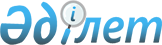 "Солтүстік Қазақстан облысы Шал ақын ауданында әлеуметтік көмек көрсетудің, мөлшерін белгілеудің және мұқтаж азаматтардың жекелеген санаттарының тізбесін айқындаудың Қағидаларын бекіту туралы" Шал ақын ауданы мәслихатының 2014 жылғы 3 ақпандағы № 25/1 шешіміне өзгеріс енгізу туралы
					
			Күшін жойған
			
			
		
					Солтүстік Қазақстан облысы Шал ақын аудандық мәслихатының 2015 жылғы 31 наурыздағы № 36/4 шешімі. Солтүстік Қазақстан облысының Әділет департаментінде 2015 жылғы 15 сәуірде N 3210 болып тіркелді. Күші жойылды - Солтүстік Қазақстан облысы Шал ақын ауданы мәслихатының 2015 жылғы 23 желтоқсандағы N 44/4 шешімімен      Ескерту. Күші жойылды - Солтүстік Қазақстан облысы Шал ақын ауданы мәслихатының 23.12.2015 N 44/4 шешімімен (01.01.2016 бастап қолданысқа енгізіледі).

      "Нормативтік құқықтық актілер туралы" Қазақстан Республикасы 1998 жылғы 24 наурыздағы Заңының 21 бабына сәйкес Шал ақын ауданының мәслихаты ШЕШТІ:

      1. "Солтүстік Қазақстан облысы Шал ақын ауданында әлеуметтік көмек көрсетудің, мөлшерін белгілеудің және мұқтаж азаматтардың жекелеген санаттарының тізбесін айқындаудың Қағидаларын бекіту туралы" Шал ақын ауданы мәслихатының 2014 жылғы 3 ақпандағы № 25/1 шешіміне (№ 2580 нормативтік құқықтық актілерді мемлекеттік тіркеу Тізімінде тіркелген, 2014 жылдың 14 наурызында аудандық "Бірінші сөз" газетінде жарияланған) келесі өзгеріс енгізілсін:

      осы шешіммен бекітілген Солтүстік Қазақстан облысы Шал ақын ауданында әлеуметтік көмек көрсетудің, мөлшерін белгілеудің және мұқтаж азаматтардың жекелеген санаттарының тізбесін айқындаудың Қағидаларында:

      Солтүстік Қазақстан облысы Шал ақын ауданында әлеуметтік көмек көрсетудің, мөлшерін белгілеудің және мұқтаж азаматтардың жекелеген санаттарының тізбесін айқындаудың Қағидаларының 1 қосымшасы осы шешімнің қосымшасына сәйкес жаңа редакцияда мазмұндалсын. 

      2. Осы шешім бірінші ресми жарияланған күнінен кейін күнтізбелік он күн өткен соң қолданысқа енгізіледі.

 Әлеуметтік көмек көрсету үшін атаулы күндер мен мереке күндерінің, сондай-ақ әлеуметтік көмек көрсетудің еселігінің
Тізбесі
					© 2012. Қазақстан Республикасы Әділет министрлігінің «Қазақстан Республикасының Заңнама және құқықтық ақпарат институты» ШЖҚ РМК
				
      Солтүстік Қазақстан облысы 
Шал ақын ауданы мәслихатының
ХХХVІ сессиясының төрағасы

Қ. Сақтанов

      Солтүстік Қазақстан облысы 
Шал ақын ауданы 
мәслихатының хатшысы

Н. Дятлов

      "КЕЛІСІЛДІ"
Солтүстік Қазақстан облысының
әкімі
2015 жылғы 31 наурыз

Е. Сұлтанов
Шал ақын ауданы мәслихатының 2015 жылғы 31 наурыздағы № 36/4 шешіміне қосымшаӘлеуметтік көмек көрсетудің, оның мөлшерлерін белгілеудің және мұқтаж азаматтардың жекелеген санаттарының тізбесін айқындаудың қағидаларына 1-қосымша№ т/т

Естелік даталар мен мерекелік күндер 

Азаматтардың санаттары 

Әлеуметтік көмек бөлгіштігі мен көлемі, (Айлық Есептік Көрсеткіш) 

1

15 ақпан – "Ауғанстан аумағынан бұрыңғы КСРО әскерін шығару күні" 

Совет Армиясының, Әскери-Теңіз флотының, Мемлекеттік қауіпсіздік қызметінің әскери қызметкерлері, басқа мемлекеттер аумағында жауынгерлік іс-қимылдарда қатысқан бұрыңғы ССР Одағы (әскери мамандар мен кеңесшілерді қосқанда) ішкі істер Министрлігі құрамының басшысы мен қатардағы тұлғалар; жауынгерлік іс-қимылдар жүргізу кезіндегі Ауғанстанға бағытталған және оқу жиылымдарына шақырылған әскери міндеттілер; жауынгерлік іс-қимылдар жүргізу кезіндегі бұл елге жүктерді жеткізуге Ауғанстанға бағытталған әскери міндетті автокөлік батальондары; бұрыңғы ССР Одағы аумағынан Ауғанстанға жауынгерлік іс-қимылдармен ұшқан әскери міндеттілердің ұшқыш құрамы; мертіккен немесе зақымданған, жараланған Ауғанстандағы совет әскери құрамына қызмет еткен жұмысшылар мен қызметкерлер немесе жауынгерлік іс-қимылдарды қамтуда қатысқаны үшін бұрыңғы ССР Одағы медаль және ордендарымен марапатталғандар.

15 АЕК, 

жылына 1 рет

15 АЕК, 

жылына 1 рет

15 АЕК, 

жылына 1 рет

15 АЕК, 

жылына 1 рет

15 АЕК, 

жылына 1 рет

15 АЕК, 

жылына 1 рет

1

15 ақпан – "Ауғанстан аумағынан бұрыңғы КСРО әскерін шығару күні" 

Жауынгерлік іс-қимылдар жүрген Ауғанстанда немес басқа мемлекеттерде әскери қызметін өтеу кезіндегі фронтта болған аурулар салдарынан немесе қызметтік міндеттерін орындау кезінде, бұрыңғы ССР Одағын қорғау кезінде мертіккен, зақымданған, жаралану салдарынан мүгедек болған әскери қызметкерлер.

15 АЕК, 

жылына 1 рет

15 АЕК, 

жылына 1 рет

15 АЕК, 

жылына 1 рет

15 АЕК, 

жылына 1 рет

15 АЕК, 

жылына 1 рет

15 АЕК, 

жылына 1 рет

1

15 ақпан – "Ауғанстан аумағынан бұрыңғы КСРО әскерін шығару күні" 

Жауынгерлік іс-қимылдар кезінде алған зақымдар, мертігу немесе аурулар салдарынан мүгедек болған басқа елдердегі әскери құрамдарындағы сәйкес санаттағы жұмысшылар мен қызметкерлер. 

15 АЕК, 

жылына 1 рет

15 АЕК, 

жылына 1 рет

15 АЕК, 

жылына 1 рет

15 АЕК, 

жылына 1 рет

15 АЕК, 

жылына 1 рет

15 АЕК, 

жылына 1 рет

1

15 ақпан – "Ауғанстан аумағынан бұрыңғы КСРО әскерін шығару күні" 

Жауынгерлік іс-қимылдар болған Ауғанстан немесе басқа мемлекеттерде жауынгерлік іс-қимылдар кезінде алған зақымдар, мертігу немесе аурулар салдарынан алған зақымдар, мертігу немесе аурулар салдарынан қаза болған (хабарсыз жоғалған) өлген әскери қызметшілердің отбасылары

15 АЕК, 

жылына 1 рет

15 АЕК, 

жылына 1 рет

15 АЕК, 

жылына 1 рет

15 АЕК, 

жылына 1 рет

15 АЕК, 

жылына 1 рет

15 АЕК, 

жылына 1 рет

1

15 ақпан – "Ауғанстан аумағынан бұрыңғы КСРО әскерін шығару күні" 

Жауынгерлік іс-қимылдар кезінде басқа қалаларда және 1979 жылдың 1 желтоқсанынан 1989 жылдың желтоқсанына дейін Ауғанстанға жұмысқа жіберілген жұмысшылар мен қызметшілер.

15 АЕК, 

жылына 1 рет

15 АЕК, 

жылына 1 рет

15 АЕК, 

жылына 1 рет

15 АЕК, 

жылына 1 рет

15 АЕК, 

жылына 1 рет

15 АЕК, 

жылына 1 рет

1

15 ақпан – "Ауғанстан аумағынан бұрыңғы КСРО әскерін шығару күні" 

Совет әскерінің шектелген құрамына кірмейтін және Ауғанстан аумағында уақытша болған бұрыңғы ССР Одағы Мемлекеттік қауіпсіздік комитетінің жұмысшылары мен қызметшілері.

15 АЕК, 

жылына 1 рет

15 АЕК, 

жылына 1 рет

15 АЕК, 

жылына 1 рет

15 АЕК, 

жылына 1 рет

15 АЕК, 

жылына 1 рет

15 АЕК, 

жылына 1 рет

2

 

8 наурыз-"Халықаралық әйелдер күні"

 

Көп балалы аналар, "Алтын алқа", "Күміс алқа" алқаларымен, I және II дәрежелі "Ана Даңқы" орденімен марапатталғандар немесе бұдан бұрын "Батыр-Ана" атағын алғандар.

5 АЕК, 

жылына 1 рет

3

 

26 сәуір -"Чернобыль атомдық электростансасындағы апатты еске алу күн"

1986-1987 жылдары Чернобыль атомдық электростансасындағы зардаптары салдарын жоюға, басқа азаматтық немесе әскери тағайындалған апаттар мен радиациялық зардаптарға, сонымен қатар ядролық зерттеулер мен оқуларға қатысқан тұлғалар.

15 АЕК

жылына 1 рет

15 АЕК

жылына 1 рет

15 АЕК

жылына 1 рет

15 АЕК

жылына 1 рет

15 АЕК

жылына 1 рет

 

3

 

26 сәуір -"Чернобыль атомдық электростансасындағы апатты еске алу күн"

Чернобыль атомдық электростансасындағы апатының және басқа азаматтық немесе әскери тағайындалған апаттар мен радиациялық зардаптар, ядролық қару зерттеуі және олардың балалары ата-ананың біреуі радиациялық сәулеге байланысты мүгедек болған тұлғалар.

15 АЕК

жылына 1 рет

15 АЕК

жылына 1 рет

15 АЕК

жылына 1 рет

15 АЕК

жылына 1 рет

15 АЕК

жылына 1 рет

 

3

 

26 сәуір -"Чернобыль атомдық электростансасындағы апатты еске алу күн"

Чернобыль атомдық электростансасындағы апатын және басқа азаматтық немесе әскери тағайындалған апаттар мен радиациялық зардаптарын жою салдарынан қайтқан тұлғалардың отбасылары. 

15 АЕК

жылына 1 рет

15 АЕК

жылына 1 рет

15 АЕК

жылына 1 рет

15 АЕК

жылына 1 рет

15 АЕК

жылына 1 рет

 

3

 

26 сәуір -"Чернобыль атомдық электростансасындағы апатты еске алу күн"

Чернобыль атомдық электростансасындағы апатының және басқа азаматтық немесе әскери тағайындалған апаттар мен радиациялық зардаптардың ықпалына байланысты белгіленген тізімде қаза болған азаматтар, сонымен қатар сәулелердің салдарынан ауру болып және мүгедек болып қаза болғандардың отбасылары.

15 АЕК

жылына 1 рет

15 АЕК

жылына 1 рет

15 АЕК

жылына 1 рет

15 АЕК

жылына 1 рет

15 АЕК

жылына 1 рет

 

3

 

26 сәуір -"Чернобыль атомдық электростансасындағы апатты еске алу күн"

1988-1989 жылдары Чернобыль атомдық электростансасындағы зардаптары салдарын жоюға қатысқан, Қазақстан Республикасына мүлкін алу және жер аудару зоналарынан көшірілген (өздігінен кеткен), көшіру күні ішіндегі жағдайда болған балаларын қосқанда тұлғалар 

15 АЕК

жылына 1 рет

15 АЕК

жылына 1 рет

15 АЕК

жылына 1 рет

15 АЕК

жылына 1 рет

15 АЕК

жылына 1 рет

 

4

9 мамыр – "Ұлы Отан соғысының Жеңіс Күні" 

 

Ұлы Отан соғысы қатысушылары мен мүгедектері

50 АЕК, жылына 1 рет (2015 жылғы 9 мамырынан басқа)

4

9 мамыр – "Ұлы Отан соғысының Жеңіс Күні" 

 

Қолданыстағы әскердің құрамындағы әскери қызметшілерге белгіленген жәрдемақы тағайындауға сіңірген еңбегіне 1998 жылдың 1 қаңтарына дейін саналатын қалаларды қорғауға қатысқан Ұлы Отан соғысы кезінде бұрыңғы ССР Одағы мемлекеттік қауіпсіздігін және ішкі істер қатарындағы басшы тұлғалар және әскери қызметкерлер.

5 АЕК,

жылына 1 рет

 

4

9 мамыр – "Ұлы Отан соғысының Жеңіс Күні" 

 

Қолданыстағы әскердің құрамындағы әскери қызметшілерге белгіленген жәрдемақы тағайындауға сіңірген еңбегіне 1998 жылдың 1 қаңтарына дейін саналатын қалаларды қорғауға қатысқан Ұлы Отан соғысы кезінде қолданыстағы әскер құрамына кіретін, штабтар, әскери бөлімдерде штаттық лауазымдағылар, бұрыңғы ССР Одағы мемлекеттік қауіпсіздігін және ішкі істер органдары мен әскер, Әскери-Теңіз Флоты, Совет Армиясының құрамындағы еркін жалдамалы тұлғалар.

5 АЕК,

жылына 1 рет

 

4

9 мамыр – "Ұлы Отан соғысының Жеңіс Күні" 

 

Ұлы Отан соғысы кезінде полк баласы (тәрбиеленуші) юнга ретінде флот және армия құрамына кіретін штабтар мен мекемелер құрамына кірген тұлғалар

5 АЕК,

жылына 1 рет

 

4

9 мамыр – "Ұлы Отан соғысының Жеңіс Күні" 

 

Фашистке қарсы және басқа астыртын партизандар отряды құрамындағы фашистік Германия және оның одақтастарына қарсы екінші дүниежүзілік соғыс кезінде шет елдік елдерде жауынгерлік іс-қимылдарға қатысқан тұлғалар.

5 АЕК,

жылына 1 рет

4

9 мамыр – "Ұлы Отан соғысының Жеңіс Күні" 

 

Басқа мемлекеттер порттарында Ұлы Отан соғысы басында құрылған су флоты экипажы мүшелері, Ұлы Отан соғысы кезінде ағымдағы фронттар шекарасында тапсырмаларды орындау және әскери қызметші ретіндегі, бұрыңғы КСР Одағы балық өнеркәсібінің халық коммисариаты, ұшу авиация және көлік және кәсіпшілік құрамдағы байланысты Халық комиссариаты, хабарлау жолындағы Халық комиссариаты арнайы құрылған жұмысшылар.

5 АЕК,

жылына 1 рет

4

9 мамыр – "Ұлы Отан соғысының Жеңіс Күні" 

 

Қаланың ұйымдары мен мекемелерінде Ленинград қаласында блокада кезеңінде жұмыс істеген және "Ленинградты қорғағаны үшін" медельмен және "Блокадтық ленинград тұрғыны" белгісімен марапатталған азаматтар.

5 АЕК,

жылына 1 рет

 

4

9 мамыр – "Ұлы Отан соғысының Жеңіс Күні" 

 

Екінші дүние жүзілік соғыс кезінде фашистер мен оның одақтастарымен құрылған концлагерь, гетто мен мәжбүрлеу орындарының кәмілетке толмаған бұрыңғы тұтқындар.

5 АЕК,

жылына 1 рет

 

4

9 мамыр – "Ұлы Отан соғысының Жеңіс Күні" 

 

Бұрыңғы КСР Одағының мемлекеттік қауіпсіздік және ішкі істер органдары құрамындағы қатардағы және басшы тұлғалалар, жауынгерлік іс-шаралар болған фронтта мемлекеттегі қызметтік міндеттерді орындау немесе фронтта болуына байланысты немесе қызметін атқару кезінде мертігу, зақым алу және жаралану салдарынган мүгедек болғандар.

5 АЕК,

жылына 1 рет

 

4

9 мамыр – "Ұлы Отан соғысының Жеңіс Күні" 

 

1944 жылдың 1 қаңтарынан 1951 жылдың 31 желтоқсаны аралығында Украин КСР, Белорус КСР, Литва КСР, Латвия КСР, Эстон КСР аумағында халықты қорғау жауынгерлері және атқыштар батальоны, взводы мен отрядтарында соғыс жүргізген, осы батальондардың, взводтар мен отрядтардың қызметін атқару кезінде мүгедек болған, зақым алған, контузия алған тұлғалар.

5 АЕК,

жылына 1 рет

4

9 мамыр – "Ұлы Отан соғысының Жеңіс Күні" 

 

Ұлы Отан соғысында жергілікті әуеге қарсы қорғаныстың апаттық командасы мен нысандардың қорғаныс тобының жеке құрамында қаза болғандардың отбасылары, Ленинград қаласының госпиталі мен ауруханаларының қаза болған жұмысшыларының отбасылары.

5 АЕК,

жылына 1 рет

 

4

9 мамыр – "Ұлы Отан соғысының Жеңіс Күні" 

 

"Ленинградты қорғағаны үшін" медалімен, "Қоршаудағы Ленинградтың тұрғыны" белгісімен марапатталған, жалпы аурулардың, еңбек зақымдарының және басқа да себептердің (құқыққа қарсыдан басқа) нәтижесінде мүгедек болып танылғандар, қаза болған соғыс мүгедектері мен оларға теңестірілген адамдардың басқа некеге тұрмаған әйелдері (күйеулері), сонымен қатар қаза болған соғысқа қатысушылардың, партизандардың әйелдері (күйеулері)

5 АЕК,

жылына 1 рет

Ұлы Отан соғысы жылдарында тылдағы ерен еңбегі мен жақсы әскери қызметі үшін бұрынғы КСРО ордендерімен және медальдармен марапатталған тұлғалар

5 АЕК,

жылына 1 рет (2015 жылғы 9 мамырдан басқа)

 

 Ұлы Отан соғысының мүгедектері мен қатысушыларына және оларды шығарып салушыларға, қайтқан жауынгерлер жерленген жерлерге Тәуелсіз Мемлекеттер Достатығы елдеріне баруға әр адамға көрсеткіші көлемінде шығыстар төлену.

ҰОС қатысушысы мен мүгедегінің және оны алып жүрген тұлғаның жол жүру құнының 100% (2015 жылғы 9 мамыр)

5

2015 жылғы 9 мамыр- "Ұлы Отан соғысының Жеңіс Күні"

Ұлы Отан соғысының мүгедектері мен қатысушылары

Ұлы Отан соғысы жылдарында тылдағы ерен еңбегі мен жақсы әскери қызметі үшін бұрынғы КСРО ордендерімен және медальдармен марапатталған тұлғалар

100 АЕК

25 АЕК

6

7 мамыр – "Отан қорғаушылар күні"

Қоғамға қарсы әрекеттерге байланысты төтенше жағдайлар кезінде қоғамдық тәртіпті қорғау жөніндегі тапсырмаларды орындау кезінде қаза (қайтыс) болған, Қорғаныс министрлігінің, бұрынғы КСРО ішкі істер және мемлекеттік қауіпсіздік органдарының әскери міндетіне шақырылған әскери қызметшілердің, басшылық және қатардағы құрамдағылардың отбасылары

5 АЕК, 

жылына 1 рет

5 АЕК, 

жылына 1 рет

6

7 мамыр – "Отан қорғаушылар күні"

Бейбіт уақытта әскери қызметін өтеп жүргенде қаза (қайтыс) болған әскери қызметшілердің отбасылары.

5 АЕК, 

жылына 1 рет

5 АЕК, 

жылына 1 рет

7

31 мамыр - "Саяси қуғын-сүргін құрбандарын еске алу күні"

Бұрынғы КСРО аумағында саяси қуғын-сүргінге тап болған және қазіргі уақытта Қазақстан Республикасының азаматы болып табылатын адамдар

15 АЕК, 

жылына 1 рет

 

7

31 мамыр - "Саяси қуғын-сүргін құрбандарын еске алу күні"

Қазақстан Республикасының қазіргі аумағында өздеріне қуғын-сүргіндер қолданылғанға дейін тұрақты өмір сүрген адамдар мына төмендегі жағдайларда танылады:

а) бұрынғы КСР Одағынан тысқары жерлерде қуғын-сүргіндерді кеңес соттары мен басқа да органдардың қолдануы.

б) екінші дүниежүзілік соғыс кезінде (жай адамдар мен әскери қызметшілерді) тұрақты армия әскери трибуналдарының айыптауы.

в) Қазақстаннан тысқары жерлерде әскери қызмет атқару үшін шақырылғаннан кейін қуғын-сүргіндердің қолдануы.

г) қуғын-сүргіндерді орталық одақтық органдар: КСРО Жоғарғы Соты мен оның сот алқаларының, СКРО Айрықша бас саяси Басқарма алқасының, КСРО Ішкі істер халық комиссариаты – Мемлекет Қауіпсіздігі министрлігі - Ішкі істер министрлігі жанындағы айрықша кеңестің, КСРО Прокуратурасы мен КСРО ішкі істер халық комиссариатының Тергеу Істері жөніндегі комиссиясының және басқа органдар шешімдері бойынша қолдануы.

д) Қазақстандағы 1986 жылғы 17-18 желтоқсан оқиғаларына қатысқаны үшін, осы оқиғаларда қасақана кісі өлтіргені және милиция қызметкерінің, халық жасақшысының өміріне қастандық жасағаны үшін сотталған, өздеріне қатысты қылмыстық істерді қайта қараудың қолданып жүрген тәртібі сақталатын адамдарды қоспағанда, қуғын-сүргіндердің қолданылуы жағдайларында танылады.

15 АЕК, 

жылына 1 рет

 

7

31 мамыр - "Саяси қуғын-сүргін құрбандарын еске алу күні"

КСР Одағы мемлекеттік үкіметтің жоғары органдарының құжаттары негізінде Қазақстанға және Қазақстаннан күштеу арқылы құқыққа қарсы қоныс аударуға ұшыраған адамдар да танылады.

15 АЕК, 

жылына 1 рет

 

7

31 мамыр - "Саяси қуғын-сүргін құрбандарын еске алу күні"

Ата-аналармен немесе олардың орнындағы адамдармен бірге бас бостандығынан айыру орындарында, айдауда, жер аударуда немесе арнайы қоныс аударуда болған саяси қуғын-сүргіндер құрбандарының балалары, сондай-ақ қуғын-сүргін кезінде он сегіз жасқа толмаған және оның қолданылуы нәтижесінде ата-анасының қамқорлығынсыз қалған саяси қуғын-сүргіндер құрбандарының балалары танылады.

3 АЕК, 

жылына 1 рет

 

8

30 тамыз - "Қазақстан Республикасының Конституциясы күні"

Қазақстан Республикасының ерекше еңбегі үшін зейнетақы тағайындалған тұлғалар, облыстық маңыздағы дербес зейнеткер дәрежесіндегі зейнеткерлер, облыстың, қаланың (ауданның) құрметті азаматтары.

10 АЕК, 

жылына 1 рет

 

